RELATÓRIO DIÁRIO DO PROGRESSO 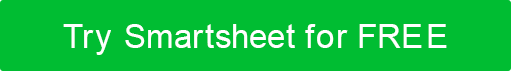 DETALHES DO PROJETODETALHES DO PROJETODETALHES DO PROJETODETALHES DO PROJETODETALHES DO PROJETODETALHES DO PROJETODETALHES DO PROJETONOME DO PROJETONOME DO PROJETONÚMERO DO TRABALHONÚMERO DO TRABALHONÚMERO DO TRABALHONOME DO EMPREITEIRONOME DO EMPREITEIRONOME DO SUPERINTENDENTENOME DO SUPERINTENDENTEDATADATADATATEMPERATURA AND TEMPOTEMPERATURA AND TEMPOO PROGRESSO GERAL DE TODAYO PROGRESSO GERAL DE TODAYO PROGRESSO GERAL DE TODAYO PROGRESSO GERAL DE TODAYO PROGRESSO GERAL DE TODAYO PROGRESSO GERAL DE TODAYO PROGRESSO GERAL DE TODAYDescreva o progresso geral de hoje.  Utilize esboços/diagramas, avisos de correção, atrasos e causas, recomendações de alteração, etc.Descreva o progresso geral de hoje.  Utilize esboços/diagramas, avisos de correção, atrasos e causas, recomendações de alteração, etc.Descreva o progresso geral de hoje.  Utilize esboços/diagramas, avisos de correção, atrasos e causas, recomendações de alteração, etc.Descreva o progresso geral de hoje.  Utilize esboços/diagramas, avisos de correção, atrasos e causas, recomendações de alteração, etc.Descreva o progresso geral de hoje.  Utilize esboços/diagramas, avisos de correção, atrasos e causas, recomendações de alteração, etc.Descreva o progresso geral de hoje.  Utilize esboços/diagramas, avisos de correção, atrasos e causas, recomendações de alteração, etc.Descreva o progresso geral de hoje.  Utilize esboços/diagramas, avisos de correção, atrasos e causas, recomendações de alteração, etc.TRABALHADORES PRESENTES NO LOCALTRABALHO CONCLUÍDOTRABALHO CONCLUÍDOEQUIPAMENTO USADOEQUIPAMENTO USADOEQUIPAMENTO USADODETALHES DO PROGRESSOQUANTIDADES ESTIMADASQUANTIDADES ESTIMADASQUANTIDADES ESTIMADASQUANTIDADES ESTIMADASQUANTIDADES ESTIMADASLOCALIZAÇÃO DA TAREFADESCRIÇÃO DO TRABALHOITEM #TOTAL de TODAYOVERALL TOTALDESCREVA EVENTUAIS ATRASOS AND/OU INCIDENTESDESCREVA EVENTUAIS ATRASOS AND/OU INCIDENTESDESCREVA EVENTUAIS ATRASOS AND/OU INCIDENTESDESCREVA EVENTUAIS ATRASOS AND/OU INCIDENTESDESCREVA EVENTUAIS ATRASOS AND/OU INCIDENTESOBSERVAÇÕES ADICIONAISOBSERVAÇÕES ADICIONAISOBSERVAÇÕES ADICIONAISOBSERVAÇÕES ADICIONAISOBSERVAÇÕES ADICIONAISNOME DO PREPARADOR AND TÍTULONOME DO PREPARADOR AND TÍTULOASSINATURA DO PREPARADORASSINATURA DO PREPARADORDATADISCLAIMERTodos os artigos, modelos ou informações fornecidos pelo Smartsheet no site são apenas para referência. Embora nos esforcemos para manter as informações atualizadas e corretas, não fazemos representações ou garantias de qualquer tipo, expressas ou implícitos, sobre a completude, precisão, confiabilidade, adequação ou disponibilidade em relação ao site ou às informações, artigos, modelos ou gráficos relacionados contidos no site. Qualquer dependência que você deposita em tais informações está, portanto, estritamente em seu próprio risco.